Beretning til generalforsamling d. 13. november 2023.Vores sidste generalforsamling blev afholdt d. 14. november 2022, og da kom jeg kort ind på, hvilken betydning bl.a. krigen i Ukraine fik – og vel stadig har - på vores hverdag. Desværre må man sige, at verden kun har forandret sig til det værre siden, når det handler om magtkampe og krig.Derfor har jeg lyst til – måske lidt utraditionelt - at fortælle en lille fabel af Jean de La Fontaine, som I måske allerede kender. Den handler i hvert fald om to geder, men måske også om…. Her er der fri fortolkningsret.De to geder (Fabel af Jean de La Fontaine )Det ender galt med verdens riger,
hvis ikke no'en i verden viger,
hvis hver kun holder på sin ret.To geder mødtes på et bræt.
Forbi ku ingen af dem komme,
da ingen af dem veg en tomme,
og derfor kom de op og slås
på brættet over bjergets fos.Da begge havde horn i panden,
så stangede de straks hinanden.
Så kæmpede de ged mod ged,
og så faldt begge geder ned.Det fik de altså ud af trodsen:
De drukned begge to i fossen.
Og de faldt begge ned deri,
og ingen af dem slap forbi.Vi kæmper tit som disse geder
om ret og magt og herligheder,
du laver ganske samme fejl
hver gang, du viser dig for stejl,
og derfor bør du lige vide,
at man kan også gå til side.Hvis én vil gi en anden ret,
kan begge gå på samme bræt.La Fontain levede fra 1621 – 95, så det er desværre ikke meget, vi har lært af historien.Set i det store verdensperspektiv må vi siges at ha det godt. Selv om vi måske synes, vi har flere områder, hvor vi gerne så det anderledes, så kan vi i fred og fordragelighed bruge vores demokratiske ret til at prøve at ændre tingenes tilstand, hvis der er noget, vi gerne vil ændre. Som jeg vist før har fortalt, kom jeg ind i hovedstyrelsen i 2010 og var derfor også aktiv der i 2013, hvor vi som lærere og forening tog hul på det, jeg vil kalde vores annus horribilis med opsagte arbejdsvilkår, inklusions- og ny folkeskolelov, og resultatet af det har efter min opfattelse virkelig haft en negativ virkning på lærernes og skolens hverdag.Det er nu 10 år siden, og det er en stor glæde – ja nærmest befrielse - synes jeg, at der nu endelig ser ud til at blæse andre vinde. Indtil videre har jeg et godt indtryk af vores nye Undervisningsminister, Mattias Tesfaye, og jeg håber virkelig, der kommer noget godt ud af de nye toner, der lyder fra Christiansborg om at ændre på Folkeskoleloven. Skolen skal igen sættes fri, lyder det så positivt fra politisk side. Måske er vi lærere – og ja, det er vi jo stadig i hjertet, selv om vi ikke er aktive mere – lidt erfaringsramte, for glæden bliver jo også blandet med lidt skepsis over, hvad der kan komme til at ske. Først kunne skolen ikke blive boglig nok, og eleverne kunne ikke hurtigt nok komme gennem skoleforløbet. Det er der ikke kommet ret meget godt ud af. Tværtimod.Nu har man erkendt, at nogle børn har godt af at vente lidt med at komme i skole, at skolen skal være mere kreativ, men nu håber jeg så ikke, at man går helt i den anden grøft.En frisættelse af folkeskolen. Ja, men er der penge nok til det? Det lyder alt sammen meget godt, men en bombe under det alt sammen er økonomien. Vores formand, Gordon Ørskov, sagde på kongressen i september, at i de 30 år, han har været aktiv i og med folkeskolen, har han aldrig oplevet den økonomiske situation så alvorlig som nu. 25% af skoleøkonomien går til det specialiserede område, og det stiger og stiger, fordi der er sparet så meget på almenområdet, at der ikke er tilstrækkelige resurser til at hjælpe de børn, der tidligere har kunnet følge normalundervisningen med lidt hjælp. Det er en ond cirkel, der kun kan brydes ved, at man styrker normalområdet uden at spare på de andre, kort sagt bliver man nødt til at tilføre skoleområdet langt flere midler, hvis det her skal vendes.Derfor bliver økonomien den vigtigste indsats den kommende tid for foreningen. Desværre er folkeskolen blevet kastebold mellem Folketinget og kommunerne, og det er uholdbart. En anden udfordring er stadig, at alt for mange unge lærere forlader folkeskolen, og der er desværre omkring 37% af de studerende, der slet ikke gennemfører.Det er derfor positivt, at Skive netop nu har indgået et partnerskab ml. nogle af vores nabokommuner med henblik på at få flere lærerstuderende til Skive seminarium. Det er nødvendigt både for skolernes mulighed for at rekruttere uddannede lærere, seminariets overlevelse og derfor også os som borgere i kommunen, for vi har brug for den slags uddannelser.Rockwool Fonden har her i oktober offentliggjort en analyse af, hvad der kan komme til at ske på lærerområdet, når pensionsalderen stiger. I 2033 hæves den nuværende pensionsalder fra 67 til 68 år. Det vil ifølge en fremskrivning fra Rockwool Fonden føre til en forøgelse af antallet af årsværk på omkring 1.000 folkeskolelærere.I 2038? hæves pensionsalderen til 69 år, og det vil ifølge fonden føre til 3.000 ekstra årsværk sammenlignet med i dag.I 2043 stiger pensionsalderen måske yderligere til 70 år, hvilket vil medføre en forøgelse sammenlignet med i dag på omkring 4.000 ekstra fuldtidsansatte lærere i folkeskolen.(Fra 2019 til 2022 blev folkepensionsalderen forhøjet fra 65 til 67 år.)Jeg giver ikke en pind for den slags analyser, og jeg håber ikke, politikerne læner sig ureflekteret op af den slags, for hvis en af de store udfordringer nu er at holde på lærerne, hvad skulle så få dem til at blive længere? I hvert fald ikke at hæve pensionsalderen! Så skal man i langt højere grad ind at se på arbejdsmiljøet og muligheden for at bedrive god undervisning, og det er vigtigt, at vi ikke sænker barren, men insisterer på, at vores børn og børnebørn skal ha en god folkeskole.Som tidligere nævnt var der kongres i september, og der blev der genvalg til formanden uden modkandidat, mens der var kampvalg til næstformandsposten ml. Niels Jørgen Jensen, tidligere formand for Silkeborg Lærerforening, og Regitze Flannov, der er formand for Pædagogisk Udvalg i dlf. Her trak Niels Jørgen det længste strå med 152 stemmer mod Regitzes 135. Det er kongressen, der vælger formand og næstformand.Men der skal også vælges en ny hovedstyrelse i år, og her er det medlemmerne, der stemmer ved et landsvalg. Fire af de 23 stole i hovedstyrelsessalen er allerede besat af henholdsvis formand Gordon Ørskov Madsen, næstformand Niels Jørgen Jensen, forpersonen for Lærerstuderendes Landskreds Anneline Jensen og formand for Skolelederforeningen Claus Hjortdal. Der er altså 19 pladser tilbage, hvoraf vi er garanteret den ene.Her står vi i den helt usædvanlige situation, at der i vores valggruppe, som hedder valggruppe 2 - fraktion 4 og tæller pensionister og efterlønnere, som noget helt nyt har kampvalg. Der er nemlig indtil videre to kandidater, og når jeg siger indtil videre skyldes det, at man kan nå at stille op indtil d. 15. november 2023 kl. 16.00  Det hilser jeg med meget stor glæde, for det, at vi er garanteret en plads i hovedstyrelsen, forpligter os også til at tage det alvorligt. Vores repræsentant deltager nemlig på lige fod med de andre hovedstyrelsesmedlemmer i hovedstyrelsesmøder og udvalg. Det eneste sted, hvor vi ikke har stemmeret, er når det drejer sig om de aktives overenskomstmæssige spørgsmål. Så længe, der er tjenestemænd, deltager vi dog i de forhandlinger på statens område, hvor det kan ha betydning for vores pension. Jeg er dog en lille smule pikeret over den måde, det er foregået på. På årsmødet i februar fik vi uden nogen tidligere varsel orientering om, at Jørn Kokkendorff, som er vores nuværende hovedstyrelsesmedlem, ikke ønskede at genopstille. Så burde der jo ligesom være lagt op til en åben, demokratisk proces, hvor man kan melde sig som interesseret og at vi andre kunne tænke over, om vi kunne opfordre nogen, vi synes kunne være egnet.Desværre blev der i stedet i samme åndedrag orienteret om, at de 10 kongresdelegerede ville pege på Palle Dons-Heltoft fra kreds 91 – Sønderborg, som er én af de kongresdelegerede. Og så skulle den kage ligesom være bagt, lå der også i det.Jeg kan helt ærligt sige, at selv om jeg har deltaget i flere årsmøder efterhånden, var jeg ikke helt på det rene med, hvordan han så ud, for han har ikke været særlig aktiv på de møder og havde heller ikke en motivation for, hvorfor han opstiller. På mødet meldte der sig dog en yderligere kandidat, nemlig Gitte Mailand Jensen fra kreds 82 – Odense- - og hun havde faktisk forberedt sig hjemmefra og gav tydeligt et bud på, hvorfor hun opstiller.Jeg er bekendt med, at andre, i mine øjne særdeles kompetente folk nok kunne være overtalt til at stille op, hvis alt var foregået anderledes, og vi andre havde været lidt mere aktive med det arbejde, der skulle være gjort, men sådan blev det ikke.Det er baggrunden for, at jeg har sagt ja til at være 2. suppleant for Gitte Mailand, da jeg blev spurgt. Hun er 67, har indimellem stadig vikariater og har dermed også fingeren på pulsen i forhold til de aktives vilkår og har desuden været mangeårig næstformand i Odense Lærerforening og har derfor i modsætning til sin modkandidat et indgående kendskab til foreningen. Det synes jeg absolut ikke er uvæsentligt. Valget til hovedstyrelsen foregår i perioden 23. november til 5. december 2023. Alle stemmeberettigede medlemmer vil modtage en mail med et link til afstemning. Tjek gerne på Min side, om vi har din korrekte mailadresse registreret. Gå til Min sideJeg vil stærkt opfordre jer til at bruge jeres stemme. Skal vi beholde vores plads i hovedstyrelsen og tages alvorligt, skal vi også være aktive i de demokratiske processer.Nu er jeg så kommet dertil i beretningen, hvor det drejer sig om de helt nære ting i vores egen pensionistklub. Vi har været så heldige, at vi har kunnet gennemføre alle vore planlagte arrangementer i år. Det kan man jo med erfaringer fra de senere år blive noget så taknemmelig for.I stedet for at afslutte året med en julefrokost kastede vi os ud i et nyt forsøg på arrangement, nemlig at starte det nye år med et nytårstaffel. Vi var meget tilfreds med arrangementet ude på Benthas cafeteria, men det kan vi jo af gode grunde ikke gentage samme sted. Vi lærte dog, at det er vigtigt at give plads til, at der kan hyggesnakkes, så det har vi taget med i vores videre planlægning.Videre gennemgang af årets arrangementer, som vi alle har været godt tilfredse med.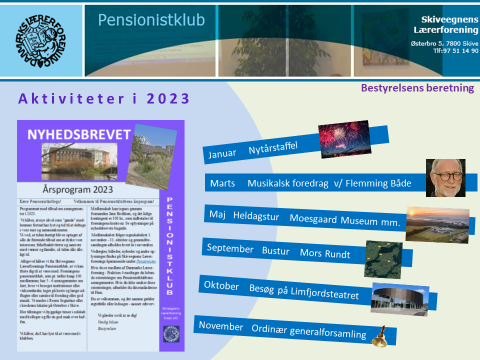 Selv om det meste er gået efter planen, sker det jo desværre – heldigvis sjældent – at nogen af jer må melde fra igen pga. sygdom. Det er ikke, fordi vi har haft problemer med det, men vi har haft en principiel drøftelse af, hvad vi kan gøre, hvis en sådan situation opstår. Med baggrund i klubbens økonomi har vi besluttet, at vi refunderer alt, hvis det kan nås. Ellers får man det, vi evt. kan få refunderet. Vi har desværre ikke økonomi til andet, men vi håber sørme heller ikke, det bliver særlig aktuelt.Vi er ikke helt færdige med næste års arrangementer, men vi er alligevel så langt henne, at vi har alle datoer og aftaler på plads, så vi mangler kun det endelige arbejde med layout og lidt flere småting.Gennemgang af næste års arrangementer.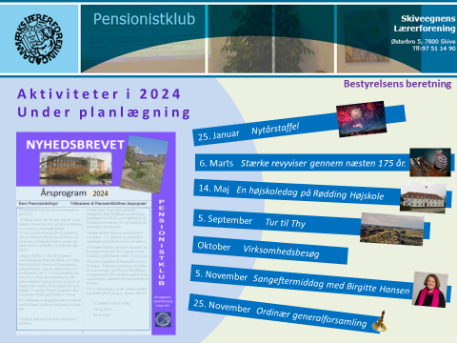 Vi har lyttet efter jeres ønske fra sidste år om at få et arrangement mere hen på efteråret.Vi bliver nødt til lige at ha en lille snak om klubbens økonomi. Vi har kunnet holde udgifterne på et lavt niveau i forhold til de reelle udgifter, fordi vi var så heldige at beholde vores tilskud fra Skiveegnens Lærerforening det år, hvor vi måtte aflyse næsten alle arrangementer.Vi får hvert år 25.000 kr. af vores kreds, og det går lige godt og vel til at betale for bussen. Derfor er vores kassebeholdning svundet ret så meget ind, og derfor bliver vi nødt til at udvise rettidig omhu og lade priserne for vores arrangementer stige gradvis, da alting lige fra indgangsbilletter, kaffe, bespisning til honorarer er steget ret meget.Vi vil gøre alt, hvad der står i vores magt, for at holde priserne på så lavt et niveau som muligt, for det er selvfølgelig ikke meningen, at vi vil til at puge penge ned i kassen. Vi vil også undersøge, om der evt. er nogle fonde, vi kan søge tilskud fra, men det er ikke så ligetil, siger vores nuværende erfaringer, men vi vil fortsat prøve.Det vil vi selvfølgelig gerne høre jeres kommentarer til, når jeg om lidt er færdig med beretningen. Der er sket en stor forandring i Skiveegnens Lærerforening i løbet af året, for Ilse er nemlig gået på efterløn. Hun er, når alt kommer til alt, måske den de fleste medlemmer har stiftet bekendtskab med, og vi har fra bestyrelsens side oplevet en meget stor hjælpsomhed fra hendes side igennem den tid, hun har været her. Hendes afløser hedder Jannie (Møller Madsen), og vi synes heldigvis, hun allerede har været et positivt bekendtskab.Jeg vil gerne rette en stor tak til både Ilse, Jannie og de to Jesper for husly, kaffe og stor hjælp og imødekommenhed over for os. Sidst, men ikke mindst vil jeg gerne rette en stor tak til den øvrige bestyrelse for rigtig godt samarbejde.Jeg vil hermed gerne overlade beretningen til generalforsamlingens behandling.